ПРАВИТЕЛЬСТВО ВОЛОГОДСКОЙ ОБЛАСТИПОСТАНОВЛЕНИЕот 15 августа 2022 г. N 1056ОБ УТВЕРЖДЕНИИ ПОРЯДКА ЗАКЛЮЧЕНИЯ В ЭЛЕКТРОННОЙ ФОРМЕСОГЛАШЕНИЯ ПО РЕЗУЛЬТАТАМ ОТБОРА ИСПОЛНИТЕЛЯ УСЛУГ В ЦЕЛЯХИСПОЛНЕНИЯ ГОСУДАРСТВЕННОГО СОЦИАЛЬНОГО ЗАКАЗА НА ОКАЗАНИЕГОСУДАРСТВЕННЫХ УСЛУГ В СОЦИАЛЬНОЙ СФЕРЕ, УТВЕРЖДЕННОГООРГАНОМ ИСПОЛНИТЕЛЬНОЙ ВЛАСТИ ОБЛАСТИ (ДАЛЕЕ - СОГЛАШЕНИЕ),И ОБ ОСОБЕННОСТЯХ ЗАКЛЮЧЕНИЯ СОГЛАШЕНИЯ В 2022 ГОДУВ соответствии с частью 3 статьи 21 Федерального закона от 13 июля 2020 года N 189-ФЗ "О государственном (муниципальном) социальном заказе на оказание государственных (муниципальных) услуг в социальной сфере", подпунктом 2.5 пункта 2 плана апробации механизмов организации оказания государственных услуг в социальной сфере, утвержденного постановлением Правительства области от 11 октября 2021 года N 1155 "Об организации оказания государственных услуг в социальной сфере при формировании государственного социального заказа на оказание государственных услуг в социальной сфере на территории Вологодской области", Правительство области постановляет:1. Утвердить Порядок заключения в электронной форме соглашения по результатам отбора исполнителя услуг в целях исполнения государственного социального заказа на оказание государственных услуг в социальной сфере, утвержденного органом исполнительной государственной власти области (далее - соглашение), и об особенностях заключения соглашения в 2022 году (прилагается).2. Настоящее постановление вступает в силу со дня его официального опубликования.По поручению Губернатора областизаместитель Губернатора области,полномочный представительГубернатора области и Правительстваобласти в Законодательном Собрании областиЭ.Н.ЗАЙНАКУтвержденПостановлениемПравительства областиот 15 августа 2022 г. N 1056ПОРЯДОКЗАКЛЮЧЕНИЯ В ЭЛЕКТРОННОЙ ФОРМЕ СОГЛАШЕНИЯ ПО РЕЗУЛЬТАТАМОТБОРА ИСПОЛНИТЕЛЯ УСЛУГ В ЦЕЛЯХ ИСПОЛНЕНИЯ ГОСУДАРСТВЕННОГОСОЦИАЛЬНОГО ЗАКАЗА НА ОКАЗАНИЕ ГОСУДАРСТВЕННЫХ УСЛУГВ СОЦИАЛЬНОЙ СФЕРЕ, УТВЕРЖДЕННОГО ОРГАНОМ ИСПОЛНИТЕЛЬНОЙВЛАСТИ ОБЛАСТИ (ДАЛЕЕ - СОГЛАШЕНИЕ), И ОБ ОСОБЕННОСТЯХЗАКЛЮЧЕНИЯ СОГЛАШЕНИЯ В 2022 ГОДУ (ДАЛЕЕ - ПОРЯДОК)1. Настоящий Порядок определяет:а) правила заключения в электронной форме и подписания усиленной квалифицированной электронной подписью лица, имеющего право действовать от имени уполномоченного органа, исполнителя государственных услуг в социальной сфере, организация оказания которых отнесена к полномочиям органов исполнительных государственной власти области (далее соответственно - исполнитель услуг, государственная услуга в социальной сфере), следующих соглашений:соглашение о финансовом обеспечении (возмещении) затрат, связанных с оказанием государственных услуг в социальной сфере в соответствии с социальным сертификатом на получение государственной услуги в социальной сфере, в случае предоставления исполнителем услуг социального сертификата на получение государственной услуги в социальной сфере в уполномоченный орган или без предоставления социального сертификата на получение государственной услуги в социальной сфере в соответствии с частью 12 статьи 20 Федерального закона от 13 июля 2020 года N 189-ФЗ "О государственном (муниципальном) социальном заказе на оказание государственных (муниципальных) услуг в социальной сфере" (далее соответственно - социальный сертификат, соглашение в соответствии с сертификатом, Федеральный закон);соглашение об оказании государственных услуг в социальной сфере, заключенное по результатам конкурса (далее - соглашение по результатам конкурса);б) особенности заключения соглашений в соответствии с сертификатом и по результатам конкурса в 2022 году.(в ред. постановления Правительства Вологодской области от 28.12.2022 N 1552)Под уполномоченным органом в целях настоящего Порядка понимается орган исполнительной государственной власти области, осуществляющий управление в установленных Федеральным законом сферах деятельности, утверждающий государственный социальный заказ и обеспечивающий предоставление государственных услуг потребителям государственных услуг в социальной сфере в соответствии с показателями, характеризующими качество оказания государственных услуг в социальной сфере и (или) объем оказания таких услуг и установленными государственным социальным заказом.Под исполнителем услуг в целях настоящего Порядка понимается юридическое лицо либо, если иное не установлено федеральными законами, индивидуальный предприниматель или физическое лицо - производитель товаров, работ, услуг, оказывающий государственные услуги в социальной сфере потребителям услуг на основании соглашения в соответствии с сертификатом и соглашения по результатам конкурса, заключенных в соответствии с настоящим Порядком.Иные понятия, применяемые в настоящем Порядке, используются в значениях, указанных в Федеральном законе.2. Соглашение в соответствии с сертификатом, соглашение по результатам конкурса и дополнительные соглашения формируются в форме электронного документа посредством государственной интегрированной информационной системы управления общественными финансами "Электронный бюджет" (далее - информационная система) и подписываются усиленными квалифицированными электронными подписями лиц, имеющих право действовать от имени соответственно уполномоченного органа, исполнителя государственных услуг.3. Внесение изменений в соглашение в соответствии с сертификатом, а также их расторжение осуществляются посредством заключения дополнительных соглашений к таким соглашениям (далее - дополнительные соглашения) в порядке и сроки, установленные пунктами 7, 8, 10, 11 настоящего Порядка соответственно. Взаимодействие уполномоченного органа и исполнителя услуг при заключении и подписании соглашения в соответствии с сертификатом и соглашения по результатам конкурса, дополнительных соглашений осуществляется посредством информационной системы с использованием усиленных квалифицированных электронный подписей.4. Соглашение в соответствии с сертификатом, соглашение по результатам конкурса и дополнительные соглашения заключаются в соответствии с типовыми формами, утверждаемыми финансовым органом области.5. После размещения в соответствии с частью 13 статьи 17 Федерального закона на едином портале бюджетной системы Российской Федерации в информационно-телекоммуникационной сети "Интернет" (далее - единый портал) протокола рассмотрения и оценки предложений участников конкурса, предусмотренного частью 9 статьи 17 Федерального закона (далее - протокол рассмотрения и оценки предложений), или протокола рассмотрения единственного предложения участника конкурса, предусмотренного частью 10 статьи 17 Федерального закона (далее - протокол рассмотрения единственного предложения), соглашение (соглашения) по результатам конкурса заключается с победителем (победителями) конкурса или с участником конкурса, предложение которого имеет следующий в порядке убывания порядковый номер после предложения последнего участника конкурса, признанного победителем, в случае, предусмотренном частью 4 статьи 11 Федерального закона (далее - иной участник), и подписывается (подписываются) победителем (победителями) конкурса или иным участником в сроки, установленные объявлением о проведении конкурса.6. По результатам конкурса проект соглашения по результатам конкурса формируется одновременно с протоколом рассмотрения и оценки предложений (протоколом рассмотрения единственного предложения) с указанием следующих сведений:об уполномоченном органе и исполнителе услуг, наименование государственной услуги в социальной сфере и объем оказания государственной услуги в социальной сфере, в отношении которого участником (участниками) конкурса подавались предложения, которые формируются на основании протокола рассмотрения и оценки предложений (протокола рассмотрения единственного предложения);объем субсидии, предоставляемой исполнителю услуг в целях оплаты соглашения по результатам конкурса, которые формируются в проекте соглашения по результатам конкурса как произведение указанного в протоколе рассмотрения и оценки предложений (протоколе рассмотрения единственного предложения) объема оказания государственной услуги в социальной сфере и значения нормативных затрат на оказание государственной услуги в социальной сфере;сроки и порядок определения сроков осуществления оплаты по соглашению по результатам конкурса, условия предоставления исполнителю услуг субсидии в целях оплаты такого соглашения, перечень документов, представляемых исполнителем услуг в уполномоченный орган для предоставления субсидии исполнителю услуг в целях оплаты соглашения по результатам конкурса, порядок перечисления субсидии, предоставляемой исполнителю услуг в целях оплаты соглашения по результатам конкурса, права и обязанности уполномоченного органа, права и обязанности исполнителя услуг, условия ответственности сторон соглашения по результатам конкурса за неисполнение или ненадлежащее исполнение обязательств по соглашению по результатам конкурса, дополнительные условия, установленные федеральными законами (при наличии), основания для расторжения такого соглашения, предусмотренные статьей 24 Федерального закона, которые формируются в соглашении по результатам конкурса в соответствии с проектом соглашения, размещенным на едином портале, в составе объявления о проведении конкурса.7. Уполномоченный орган по результатам конкурса в течение трех рабочих дней, следующего за днем размещения в соответствии с частью 13 статьи 17 Федерального закона на едином портале протокола рассмотрения и оценки предложений или протокола рассмотрения единственного предложения, направляет с использованием информационной системы проект соглашения по результатам конкурса победителю или иному участнику для подписания.8. Подписанный победителем конкурса или иным участником проект соглашения по результатам конкурса направляется посредством информационной системы для подписания уполномоченному органу. В течение трех рабочих дней со дня, следующего за днем получения подписанного победителем конкурса или иным участником проекта соглашения по результатам конкурса, уполномоченный орган подписывает такой проект соглашения и направляет его посредством информационной системы победителю конкурса или иному участнику.9. Проект соглашения в соответствии с сертификатом формируется уполномоченным органом в соответствии с пунктом 2 настоящего Порядка для подписания юридическим лицом, индивидуальным предпринимателем или физическим лицом - производителем товаров, работ, услуг, подавшим заявку на включение указанного лица в реестр исполнителей услуг по социальному сертификату (далее - лицо, подавшее заявку), и заключается с лицом, подавшим заявку, после принятия уполномоченным органом решения о формировании соответствующей информации, включаемой в реестр исполнителей государственных услуг в социальной сфере. В сформированном в соответствии с настоящим пунктом проекте соглашения в соответствии с сертификатом указываются следующие сведения:общие сведения об исполнителе услуг, наименование государственной услуги в социальной сфере, условия (форма) оказания государственной услуги в социальной сфере, показатели, характеризующие качество и (или) объем оказания государственной услуги в социальной сфере, значения нормативных затрат на оказание государственной услуги в социальной сфере, предельные цены (тарифы) на оплату государственной услуги в социальной сфере потребителем услуг в случае, если законодательством Российской Федерации предусмотрено ее оказание на частично платной основе, или порядок установления указанных цен (тарифов) сверх объема финансового обеспечения, предоставляемого в соответствии с Федеральным законом, которые формируются на основании реестровой записи об исполнителе услуг, сформированной в соответствии с порядком, утвержденным постановлением Правительства области;объем субсидии, предоставляемой исполнителю услуг в целях оплаты соглашения в соответствии с сертификатом.10. В течение 3 рабочих дней, следующих за днем формирования в соответствии с пунктом 9 настоящего Порядка в информационной системе проекта соглашения в соответствии с сертификатом, лицо, подавшее заявку, подписывает проект такого соглашения усиленной квалифицированной электронной подписью лица, имеющего право действовать от имени юридического лица, индивидуального предпринимателя.11. Подписанный лицом, подавшим заявку, проект соглашения в соответствии с сертификатом направляется посредством информационной системы уполномоченному органу. В течение трех рабочих дней со дня, следующего за днем получения подписанного лицом, подавшим заявку, проекта соглашения в соответствии с сертификатом, уполномоченный орган подписывает такой проект соглашения и направляет подписанное им соглашение в соответствии с сертификатом посредством информационной системы лицу, подавшему заявку.12. В случае наличия у победителя конкурса (лица, подавшего заявку) разногласий по проекту соглашения по результатам конкурса (проекту соглашения в соответствии с сертификатом) победитель конкурса (лицо, подавшее заявку) формирует в течение трех рабочих дней, следующего за днем размещения проекта соглашения по результатам конкурса (проекта соглашения в соответствии с сертификатом), в информационной системе возражения, которые размещаются не более чем один раз в информационной системе в отношении соответствующего проекта соглашения и которые содержат замечания к соответствующим положениям проекта соглашения по результатам конкурса (проекта соглашения в соответствии с сертификатом).13. В течение 3 рабочих дней, следующих за днем размещения победителем конкурса (лицом, подавшим заявку) в информационной системе в соответствии с пунктом 12 настоящих Правил возражений, уполномоченный орган рассматривает такие возражения и формирует в информационной системе протокол разногласий, подписанный усиленной квалифицированной электронной подписью лица, имеющего право действовать от имени уполномоченного органа, об учете содержащихся в возражениях замечаний победителя конкурса (лица, подавшего заявку) с приложением доработанного проекта соглашения по результатам конкурса (проекта соглашения в соответствии с сертификатом) или об отказе учесть возражения с обоснованием такого отказа с приложением проекта соглашения по результатам конкурса (проекта соглашения в соответствии с сертификатом).14. В случае наличия у исполнителя услуг разногласий по проекту дополнительного соглашения формирование исполнителем услуг возражений в отношении соответствующего проекта дополнительного соглашения и их рассмотрение уполномоченным органом осуществляются в порядке и сроки, которые установлены пунктами 12 и 13 настоящего Порядка.15. В случае, предусмотренном пунктами 13 и 14 настоящего Порядка, соглашение по результатам конкурса (дополнительное соглашение по результатам конкурса) заключается в порядке и сроки, которые установлены пунктами 7 и 8 настоящего Порядка, соглашение в соответствии с сертификатом (дополнительное соглашение в соответствии с сертификатом) заключается в порядке, установленном пунктами 10 и 11 настоящего Порядка.16. В 2022 году заключение соглашений в соответствии с сертификатом и по результатам конкурса осуществляется на бумажном носителе.(в ред. постановления Правительства Вологодской области от 28.12.2022 N 1552)17. В целях заключения соглашения в 2022 году в соответствии с сертификатом уполномоченным органом в срок в течение 2 рабочих дней с даты принятия решения уполномоченного органа о заключении соглашения формируется проект соглашения на бумажном носителе в двух экземплярах для подписания лицом, подавшим заявление в соответствии с пунктом 2.4 Порядка предоставления из областного бюджета субсидий на оплату соглашений о финансовом обеспечении (возмещении) затрат, связанных с оказанием государственной услуги в сфере туризма в соответствии с социальным сертификатом на получение государственной услуги в социальной сфере (далее - Порядок), утвержденного постановлением Правительства области от 6 июня 2022 года N 729 (далее - постановление Правительства области от 6 июня 2022 года N 729), и заключается с ним в сроки, обозначенные пунктом 2.8 Порядка постановления Правительства области от 6 июня 2022 года N 729.Соглашение в соответствии с сертификатом заключается согласно типовой форме, утвержденной Департаментом финансов области.Один экземпляр Соглашения в соответствии с сертификатом направляется исполнителю услуг посредством почтовой связи в течение 3 рабочих дней со дня его подписания уполномоченным органом или вручается лично.18. В целях заключения соглашения в 2022 году по результатам конкурса, проведенного в соответствии Порядком проведения в 2022 году конкурса в целях заключения соглашения об оказании в 2023 году государственных услуг в социальной сфере, отнесенных к полномочиям органов государственной власти области, утвержденном постановлением Правительства области от 25 июля 2022 года N 968, уполномоченный орган не позднее двух рабочих дней после утверждения правового акта уполномоченного органа о распределении объема оказания государственной услуги по каждому победителю конкурса (либо правового акта уполномоченного органа об объеме оказания государственной услуги участником конкурса, подавшим единственное предложение) размещает проект соглашения об оказании государственной услуги в социальной сфере согласно типовой форме, утвержденной Департаментом финансов области (далее также - проект соглашения, соглашение), на официальном портале Правительства области в разделе "Социальный заказ (189-ФЗ)".Победитель конкурса или иной участник конкурса, с которым заключается соглашение (далее - иной участник), в течение трех рабочих дней со дня получения правового акта уполномоченного органа о распределении объема оказания государственной услуги по каждому победителю конкурса (либо правового акта уполномоченного органа об объеме оказания государственной услуги участником конкурса, подавшим единственное предложение) и копии протокола рассмотрения и оценки предложений, оформленного конкурсной комиссией (либо копии протокола рассмотрения единственного предложения, оформленного конкурсной комиссией), оформляет проект соглашения, подписывает его в двух экземплярах и направляет все экземпляры подписанного проекта соглашения в уполномоченный орган посредством почтовой связи либо путем личного обращения.В течение одного рабочего дня со дня получения проекта соглашения, подписанного победителем конкурса или иным участником, уполномоченный орган подписывает проект соглашения и направляет один экземпляр соглашения победителю конкурса или иному участнику посредством почтовой связи на почтовый и электронный адреса победителя конкурса или иного участника соответственно.(п. 18 введен постановлением Правительства Вологодской области от 28.12.2022 N 1552)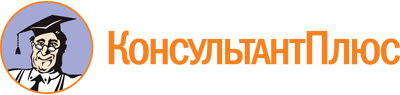 Постановление Правительства Вологодской области от 15.08.2022 N 1056
(ред. от 28.12.2022)
"Об утверждении Порядка заключения в электронной форме соглашения по результатам отбора исполнителя услуг в целях исполнения государственного социального заказа на оказание государственных услуг в социальной сфере, утвержденного органом исполнительной власти области (далее - соглашение), и об особенностях заключения соглашения в 2022 году"Документ предоставлен КонсультантПлюс

www.consultant.ru

Дата сохранения: 17.06.2023
 Список изменяющих документов(в ред. постановления Правительства Вологодской областиот 28.12.2022 N 1552)Список изменяющих документов(в ред. постановления Правительства Вологодской областиот 28.12.2022 N 1552)